Физика, 8 классДемо-вариантВ заданиях 1-4 выбрать ответ, в заданиях 5-8 представить решение.1. Один стакан с водой стоит на столе в комнате, а другой стакан с водой такой же массы и такой же температуры находится на полке, висящей на высоте 80 см относительно стола. Внутренняя энергия воды в стакане на столе1) равна нулю2) меньше внутренней энергии воды на полке3) больше внутренней энергии воды на полке4) равна внутренней энергии воды на полке2. На рисунке приведен график зависимости температуры спирта от времени при его охлаждении и последующем нагревании. Первоначально спирт находился в газообразном состоянии. Какой участок графика соответствует процессу конденсации спирта?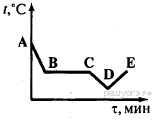 1) АВ        2) ВС      3) CD       4) DE3. Удельная теплота плавления стали равна 78 кДж/кг. Это означает, что1) для плавления 1 кг стали при температуре её плавления потребуется 78 кДж энергии2) для плавления 78 кг стали при температуре её плавления потребуется 1 кДж энергии3) для плавления 1 кг стали при комнатной температуре потребуется 78 кДж энергии4) для плавления 78 кг стали при комнатной температуре потребуется 1 кДж энергии 4. Выразите 0,4 кДж в Джоулях1) 400 Дж    2) 40 Дж       3) 4000Дж      4) 0,0004 Дж5. Сила тока в нагревательном элементе чайника 2,5 А, а сопротивление 48 Ом. Вычислите напряжение на нагревательном элементе.6. Чему равна работа тока в электродвигателе за время 90 с, если при напряжении 220 В сила тока в обмотке двигателя равна 0,2 А?1)  3960 Дж.   2) 4000Дж,     3)  3000Дж,    4) 3500 Дж7. Чему равно общее сопротивление участка цепи, изображённого на рисунке, если R1 = 1 Ом, R2 = 3 Ом, R3 = 10 Ом, R4 = 10 Ом?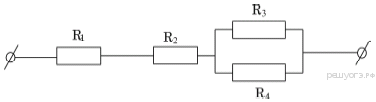 8. Используя график зависимости скорости движения тела от времени, определите его ускорение.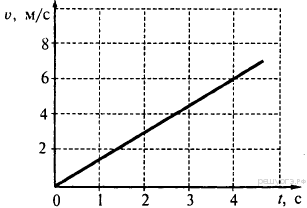 1) 6 м/с22) −6 м/с23) 1,5 м/с24) −1,5 м/с2С1. Сколько времени потребуется электрическому нагревателю, чтобы довести до кипения 2,2 кг воды, начальная температура которой 10 °С? Сила тока в нагревателе 7 А, напряжение в сети 220 В, КПД нагревателя равен 45%.1) 120 В2) 50В3) 127 В4)0,05 В1) 9 Ом2) 10 Ом3) 14 Ом4) 24 ОмВ1.   Установите соответствие между физическими величинами и единицами этих величин в системе СИ: к каждому элементу первого столбца подберите соответствующий элемент из второго столбца.В2. Установите соответствие между физическими величинами и формулами, по которым эти величины определяются.К каждой позиции первого столбца подберите соответствующую позицию второго и запишите в таблицу выбранные цифры под соответствующими буквами.В2. Установите соответствие между физическими величинами и формулами, по которым эти величины определяются.К каждой позиции первого столбца подберите соответствующую позицию второго и запишите в таблицу выбранные цифры под соответствующими буквами.В2. Установите соответствие между физическими величинами и формулами, по которым эти величины определяются.К каждой позиции первого столбца подберите соответствующую позицию второго и запишите в таблицу выбранные цифры под соответствующими буквами.АБВВ3. Установите соответствие между физическими величинами и приборами для измерения этих величин.К каждой позиции первого столбца подберите соответствующую позицию второго и запишите в таблицу выбранные цифры под соответствующими буквами.АБВ